Uwaga zmiana!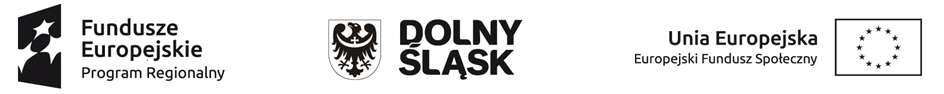 Dnia 20.05.2022r.planowane zajęcia z psychologiem w ramach projektu „Dolnośląskie żłobki II” w ramach Regionalnego Programu Operacyjnego Województwa Dolnośląskiegona lata 2014-2020 współfinansowanego ze środków Unii Europejskiej w ramach Europejskiego Funduszu Społecznego.  Numer i nazwa Działania: 8.4 Godzenie życia zawodowego i prywatnego                        w Publicznym Żłobku w Wińsku z filią w Głębowicach odbędą się                           w godzinach 11:00-14:00.      Dyrektor Żłobka                                                                                       Diana Zioła